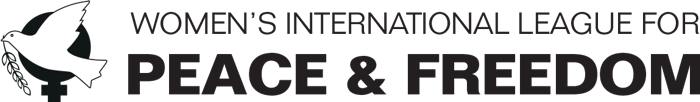 UK WILPF Section52/54 Featherstone Street, London EC1Y 8RT.Tel: 0207 250 1958, Email: ukwilpf.peace@gmail.com, Web: www.wilpf.org.ukRt Hon. Theresa MayThe Prime Minister10 Downing StreetLondon SW1A 2AA14th April, 2018 Dear Theresa May,This Annual Meeting of the UK Section of the Women’s International League for Peace and Freedom condemns the British participation in air strikes on Syria on 14th April 2018.This is a dangerous escalation of the Syrian conflict.WILPF urges the UK Government to develop diplomatic efforts to bring all the participants in the conflict in Syria to the negotiating table, especially civil society voices that need financial and technical support to participate. Women’s voices must be heard in compliance with the UK Government’s National Action Plan on Women, Peace and Security and the UN Security Council Resolution 1325.A mediated settlement is essential to the people of Syria and the war-torn region.Yours sincerelyAnne ScottSecretary, UKWILPF 